Lesson 9, Listening, PI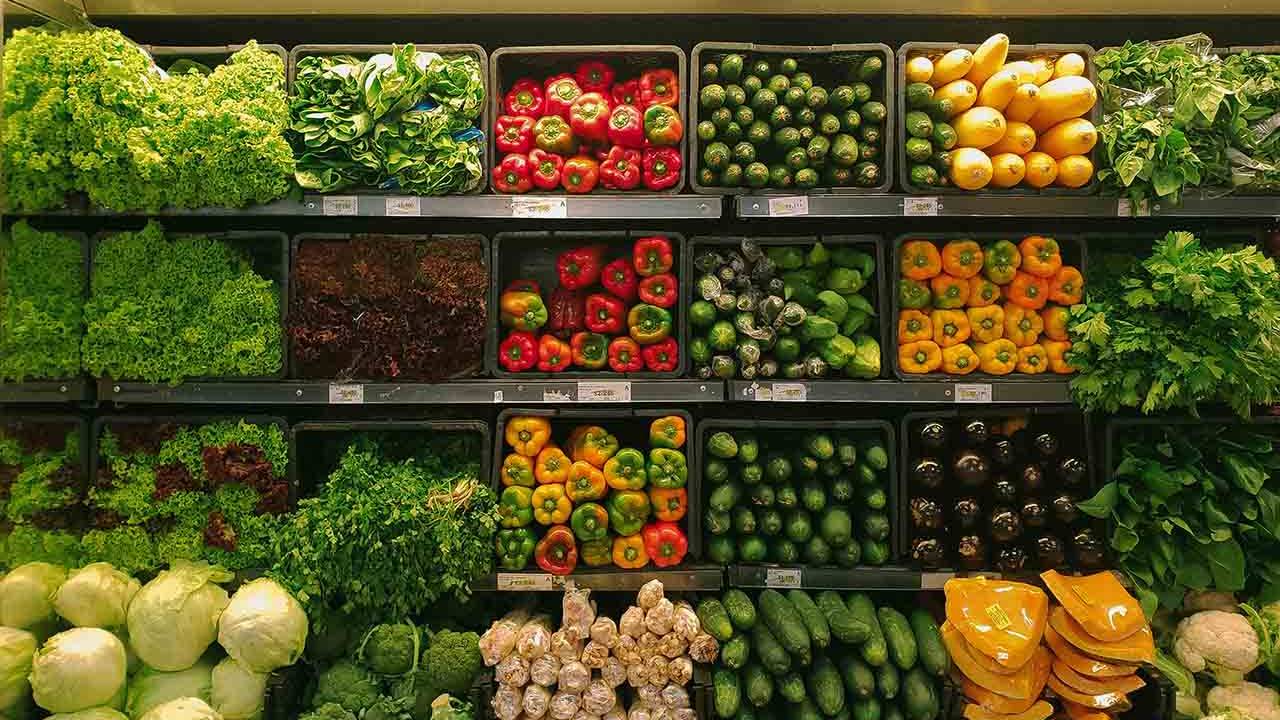 Exercise 1 Look at the words and translate them.https://quizlet.com/490552115/lesson-9-listening-pi-flash-cards/?newExercise 2 Now listen to the recording and define whether statements are true or false.https://www.youtube.com/watch?v=3CWAuOFW1Qg1) There are fridges and freezers filled with food in the grocery store.- 2) You can find sauces and soups in the bakery.- 3) You can find sweets in the dairy section.- 4) Ham and baloney are examples of cold cuts.- 5) In the bakery department you can buy biscuits and bagels.- 6) There is also a canned goods section in the grocery store.- 7) The meat department also has cheese and butter.-  8) There are also cold cuts in the meat department.- 9) The butcher works in the bakery department.- 10) Clerks in the produce department spray water on the fruit and vegetables to keep them clean.- 11) Grocery store does not have a section for personal hygiene.- 12) In the section for pets you can buy toys for cats and dogs.- Exercise 3Listen to the conversation and choose the correct variant.https://www.esl-lab.com/easy/restaurant-order/ 1) How many cheeseburgers does the man order?a. 18b. 48c. 80   2) The man is ordering food for a ___________ team.a. basketballb. tennisc. soccer   3) The man asks for _______ orders of fries.a. 60    b. 50c. 404) He also orders 40 ___________ shakes.a. strawberryb. vanillac. chocolate   5) The total comes to _____.a. $219.13b. $290.13    c. $290.30Exercise 4Listen to the conversation and choose the correct variant.https://www.esl-lab.com/easy/snack-time/1) What time of day does this conversation take place?a. in the morningb. in the evening    c. in the afternoon      2) The man doesn't give his son something to eat because ____.a. there isn`t any foodb. the boy just atec. they are going to eat soon    3) The boy wants ______ for a snack.a. candy    b. donutsc. potato chips4) The father offers his son a ________ sandwich.a. vegetable   b. fishc. ham5) The boy is going to _______ while they father prepares some food.a. watch TVb. play with toys    c. look at booksKeys:Exercise 21.True 2.False 3.False 4.True 5.True 6.True 7.False 8.True 9.False 10.False 11.False 12.TrueExercise 31.c 2.c 3.a 4.c 5.bExercise 41.c 2.c 3.a 4.a 5.b